ҠАРАР                                                                                                                 РЕШЕНИЕО внесении изменений  в решение «О бюджете сельского поселения Акъюловский сельсовет муниципального района Хайбуллинский район Республики Башкортостан на 2019 год и на плановый период 2020 и 2021 годов»от 17 декабря 2018 года № Р-27-77Учитывая потребность сельского поселения  в  проведении отдельных расходов, на основании  статьи 42 Положения о бюджетном процессе в администрации сельского поселения Акъюловский сельсовет муниципального района Хайбуллинский район Республики Башкортостан, Совет   р е ш и л:Внести изменения в утверждённый бюджет сельского поселения Акъюловский сельсовет  муниципального района Хайбуллинский район Республики Башкортостан на 2019 год и плановый период 2020 и 2021г.  согласно приложениям № 5,7 к настоящему решению.Дополнить решение о бюджете сельского поселения Акъюловский сельсовет муниципального района Хайбуллинский район Республики Башкортостан на 2019 год и на плановый период 2020 и 2021 годов приложением № 11 «Источники финансирования дефицита бюджета сельского поселения Акъюловский сельсовет муниципального района Хайбуллинский район Республики Башкортостан на 2019 год».Администрации сельского поселения Акъюловский сельсовет муниципального района Хайбуллинский район Республики Башкортостан внести изменения в нормативные акты по муниципальным программам:-«Управление муниципальным имуществом сельского поселения Акъюловский сельсовет МР Хайбуллинский район Республики Башкортостан»,-«Развитие и поддержка коммунального хозяйства сельского поселения Акъюловский сельсовет МР Хайбуллинский район Республики Башкортостан»,-«Развитие и сохранение культуры и искусства в сельском поселении Акъюловский сельсовет муниципального района Хайбуллинский район Республики Башкортостан».Контроль за исполнением настоящего решения возложить на постоянную комиссию Совета по бюджету, налогам и вопросам собственности.Глава сельского поселенияАкъюловский  сельсоветмуниципального районаХайбуллинский районРеспублики Башкортостан                                                        Ильбаков Б.И.село Галиахметово№ Р-30/85от 18 апреля  2019 года.Ведомственная структура бюджета сельского поселения Акъюловский  сельсовет муниципального района Хайбуллинский район Хайбуллинский район Республики Башкортостан на 2019 год.Распределение бюджетных ассигнований сельского поселения Акъюловский сельсовет муниципального района Хайбуллинский район Республики Башкортостан на 2019 год по целевым статьям (муниципальным программам и непрограммным направлениям деятельности) классификации расходов бюджетов      Приложение № 11Источники финансирования дефицита бюджета сельского поселения Акъюловский сельсовет муниципального района Хайбуллинский район Республики Башкортостан на 2019 год.Пояснительная записка к проекту решения Совета сельского поселения Акъюловский сельсовет муниципального района Хайбуллинский район «О внесении изменений в бюджет СП Акъюловский сельсовет муниципального района Хайбуллинский район на 2019 год».        В данном проекте решения учтено увеличение  бюджета по расходам на общую сумму 48 000,00 руб., данная сумма будет направлена:-на приобретение ГСМ\0104\791\99\0\00\02040\244\343.2\ФЗ.131.03.141\16801\\013-111210–10000 руб.-на уплату транспортного налога\0104\791\99\0\00\02040\852\291\ФЗ.131.03.141\16801\\013-111210–3000 руб.-на оплату услуг по осуществлению технологического присоединения энергопринимающих устройств\0113\791\30\0\00\09040\244\226.10\ФЗ.131.03.126\16505\\013-111210–1000 руб.-на приобретение УСМЗ \0801\791\30\0\00\45870\244\344\ФЗ.131.03.116\\15007\\013-111210 – 14000 руб.-на оплату коммунальных услуг (электроэнергия)\0502\791\30\0\00\03560\244\223.6\ФЗ.416.11.1\\16812\\013-111210 – 20000 руб.Приложение 1                                                                   к решению Совета сельского                                                                              поселения  Акъюловский  сельсовет муниципального района  Хайбуллинский район  Республики Башкортостан № Р-30/85        от 18 апреля  2019 года.Приложение 1                                                                   к решению Совета сельского                                                                              поселения  Акъюловский  сельсовет муниципального района  Хайбуллинский район  Республики Башкортостан № Р-30/85        от 18 апреля  2019 года.Приложение 1                                                                   к решению Совета сельского                                                                              поселения  Акъюловский  сельсовет муниципального района  Хайбуллинский район  Республики Башкортостан № Р-30/85        от 18 апреля  2019 года.Приложение 1                                                                   к решению Совета сельского                                                                              поселения  Акъюловский  сельсовет муниципального района  Хайбуллинский район  Республики Башкортостан № Р-30/85        от 18 апреля  2019 года.Приложение 1                                                                   к решению Совета сельского                                                                              поселения  Акъюловский  сельсовет муниципального района  Хайбуллинский район  Республики Башкортостан № Р-30/85        от 18 апреля  2019 года.НаименованиеНаименованиеРзПрЦельГр ВРСуммаВсегоВсего48,0ОБЩЕГОСУДАРСТВЕННЫЕ ВОПРОСЫ ОБЩЕГОСУДАРСТВЕННЫЕ ВОПРОСЫ 010013,0Функционирование Правительства Российской Федерации, высших исполнительных органов государственной власти субъектов РФ, местных администрацийФункционирование Правительства Российской Федерации, высших исполнительных органов государственной власти субъектов РФ, местных администраций0104990000204013,0Закупка товаров, работ и услуг для государственных нужд Республики БашкортостанЗакупка товаров, работ и услуг для государственных нужд Республики Башкортостан0104990000204020010,0Иные бюджетные ассигнованияИные бюджетные ассигнования010499000020408003,0ДРУГИЕ ОБЩЕГОСУДАРСТВЕННЫЕ ВОПРОСЫДРУГИЕ ОБЩЕГОСУДАРСТВЕННЫЕ ВОПРОСЫ01131,0Муниципальная программа «Управление муниципальным имуществом сельского поселения Акъюловский сельсовет МР Хайбуллинский район Республики Башкортостан»Муниципальная программа «Управление муниципальным имуществом сельского поселения Акъюловский сельсовет МР Хайбуллинский район Республики Башкортостан»011330000090401,0Содержание и обслуживание муниципальной казныСодержание и обслуживание муниципальной казны011330000090401,0Закупка товаров, работ и услуг для государственных нужд Республики БашкортостанЗакупка товаров, работ и услуг для государственных нужд Республики Башкортостан011330000090402001,0ЖИЛИЩНО-КОММУНАЛЬНОЕ ХОЗЯЙСТВОЖИЛИЩНО-КОММУНАЛЬНОЕ ХОЗЯЙСТВО050220,0Муниципальная программа «Развитие и поддержка коммунального хозяйства сельского поселения Акъюловский сельсовет МР Хайбуллинский район Республики Башкортостан»Муниципальная программа «Развитие и поддержка коммунального хозяйства сельского поселения Акъюловский сельсовет МР Хайбуллинский район Республики Башкортостан»0502300000000020,0Коммунальное хозяйствоКоммунальное хозяйство0502300000356020,0Закупка товаров, работ и услуг для государственных нужд Республики БашкортостанЗакупка товаров, работ и услуг для государственных нужд Республики Башкортостан0502300000356020020,0КУЛЬТУРАКУЛЬТУРА080114,0Муниципальная программа "Развитие и сохранение культуры и искусства в сельском поселении Акъюловский сельсовет муниципального района Хайбуллинский район Республики Башкортостан"Муниципальная программа "Развитие и сохранение культуры и искусства в сельском поселении Акъюловский сельсовет муниципального района Хайбуллинский район Республики Башкортостан"0801300000000014,0Мероприятия в сфере культуры, кинематографииМероприятия в сфере культуры, кинематографииЗакупка товаров, работ и услуг для государственных нужд Республики БашкортостанЗакупка товаров, работ и услуг для государственных нужд Республики Башкортостан0801300004587020014,0НаименованиеРзПрЦельГр ВРСуммаВсего48,0ОБЩЕГОСУДАРСТВЕННЫЕ ВОПРОСЫ 791010013,0Функционирование Правительства Российской Федерации, высших исполнительных органов государственной власти субъектов РФ, местных администраций7910104990000204013,0Закупка товаров, работ и услуг для государственных нужд Республики Башкортостан7910104990000204020010,0Иные бюджетные ассигнования791010499000020408003,0ДРУГИЕ ОБЩЕГОСУДАРСТВЕННЫЕ ВОПРОСЫ79101131,0Муниципальная программа «Управление муниципальным имуществом сельского поселения Акъюловский сельсовет МР Хайбуллинский район Республики Башкортостан»791011330000090401,0Содержание и обслуживание муниципальной казны791011330000090401,0Закупка товаров, работ и услуг для государственных нужд Республики Башкортостан791011330000090402001,0ЖИЛИЩНО-КОММУНАЛЬНОЕ ХОЗЯЙСТВО791050220,0Муниципальная программа «Развитие и поддержка коммунального хозяйства сельского поселения Акъюловский сельсовет МР Хайбуллинский район Республики Башкортостан»7910502300000000020,0Коммунальное хозяйство7910502300000356020,0Закупка товаров, работ и услуг для государственных нужд Республики Башкортостан7910502300000356020020,0КУЛЬТУРА791080114,0Муниципальная программа "Развитие и сохранение культуры и искусства в сельском поселении Акъюловский сельсовет муниципального района Хайбуллинский район Республики Башкортостан"7910801300000000014,0Закупка товаров, работ и услуг для государственных нужд Республики Башкортостан7910801300004587020014,0НаименованиеЦельГр ВРСуммаВсего расходов48,0в том числеПрограммные расходы 35,0Муниципальная программа «Управление муниципальным имуществом сельского поселения Акъюловский сельсовет МР Хайбуллинский район Республики Башкортостан»30000090401,0Содержание и обслуживание муниципальной казны30000090401,0Закупка товаров, работ и услуг для государственных нужд Республики Башкортостан30000090402001,0Муниципальная программа «Развитие и поддержка коммунального хозяйства сельского поселения Акъюловский сельсовет МР Хайбуллинский район Республики Башкортостан»300000000020,0Коммунальное хозяйство300000356020,0Закупка товаров, работ и услуг для государственных нужд Республики Башкортостан300000356020020,0Муниципальная программа "Развитие и сохранение культуры и искусства в сельском поселении Акъюловский сельсовет муниципального района Хайбуллинский район Республики Башкортостан"300000000014,0Мероприятия в сфере культуры, кинематографии14,0Закупка товаров, работ и услуг для государственных нужд Республики Башкортостан300004587020014,0Непрограммные  расходы13,0Центральный аппарат 13,0Закупка товаров, работ и услуг для государственных нужд Республики Башкортостан990000204020010,0Иные бюджетные ассигнования99000020408003,0КБКНаименование кода Сумма, тыс.руб.01000000000000000Источники внутреннего финансирования дефицита бюджетов48,001050201100000002Уменьшение остатков денежных средств на счете бюджета сельского поселения48,0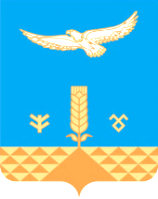 